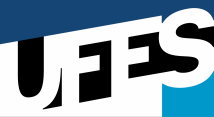 UNIVERSIDADE FEDERAL DO ESPÍRITO SANTO CENTRO DE EDUCAÇÃOPROGRAMA DE PÓS GRADUAÇÃO DE MESTRADO PROFISSIONAL EM EDUCAÇÃO Vitória – ES, _____ de _________ de 2018.Professor da DisciplinaCursoCódigoDisciplinaDisciplinaDisciplinaDisciplinaMestrado Profissional em EducaçãoMPE1004Estudos individuais IEstudos individuais IEstudos individuais IEstudos individuais IProfessor:LARISSA FERREIRA RODRIGUES GOMESProfessor:LARISSA FERREIRA RODRIGUES GOMESSemestre:2018Carga Horária CréditosProfessor:LARISSA FERREIRA RODRIGUES GOMESProfessor:LARISSA FERREIRA RODRIGUES GOMESSemestre:2018302Ementa:Aprofundamento teórico-prático sobre determinado domínio do conhecimento. Sistematização e complementação dos estudos propostos nas disciplinas e atividades cursadas.Objetivos:Aprofundar leitura sobre teoria pós-crítica;Ampliar concepções teóricas e metodológicas sobre pós-estruturalismo;Ampliar estudos sobre as pesquisas com os cotidianos;Metodologia:Leitura de textos e debates e debate em grupo de pesquisa.Escrita de artigos a serem apresentados em eventos acadêmicos.Avaliação:Análise dos textos e dos debates produzidos.BibliografiaCERTEAU, Michel de, (1994). A invenção do cotidiano; artes de fazer. Petrópolis: Vozes.DELEUZE, Gilles; GUATTARI, Félix. Mil platôs: capitalismo e esquizofrenia. Volume 1. Rio de Janeiro: 34, 1995. ______. Mil platôs: capitalismo e esquizofrenia. Volume 2. Rio de Janeiro: 34, 1995.______. Mil platôs: capitalismo e esquizofrenia. Volume 3. Rio de Janeiro: 34, 1996.______. Mil platôs: capitalismo e esquizofrenia. Volume 4. Rio de Janeiro: 34, 1997.______. Mil platôs: capitalismo e esquizofrenia. Volume 5. Rio de Janeiro: 34, 1997.FOUCAULT, Michel. Microfísica do poder. Organização e tradução de Roberto Machado. Rio de Janeiro: Edições Graal, 1979.ROLNIK, Suely. Cartografia Sentimental: transformações contemporâneas do desejo. 2a edição. Porto Alegre: Sulina; Editora UFGRS, 2016ALVES, Nilda, (2000). Os romances das aulas. Movimento, Revista da Faculdade de Educação da UFF, Rio de Janeiro: DP&A;Niterói: UFF, n° 2, set., p. 7-32., (2001). __________. Decifrando o pergaminho – o cotidiano das escolas nas lógicas das redes cotidianas. In: OLIVEIRA, Inês Barbosa de, ALVES, Nilda (orgs). Pesquisa no/do cotidiano das escolas; sobre redes de saberes. Rio de Janeiro: DP&A, p. 13-38.Bibliografia Complementar